ASSUNTO :. INDICO PARA QUE O DEPARTAMENTO COMPETENTE, QUE SEJA REALIZADO OPERAÇÃO TAPA BURACOS NA RUA SILVESTRE A. DE OLIVEIRA, NO JARDIM SBEGHEN.DESPACHO:.   SALA DAS SESSÕES ____/____/_____ PRESIDENTE DA MESA    INDICAÇÃO Nº  , DE 2020SENHOR PRESIDENTE,SENHORES VEREADORES,INDICO ao Exmo Senhor Prefeito Municipal para que o departamento competente, que seja realizado operação tapa buracos na Rua Silvestre A. de Oliveira, no Jardim Sbeghen.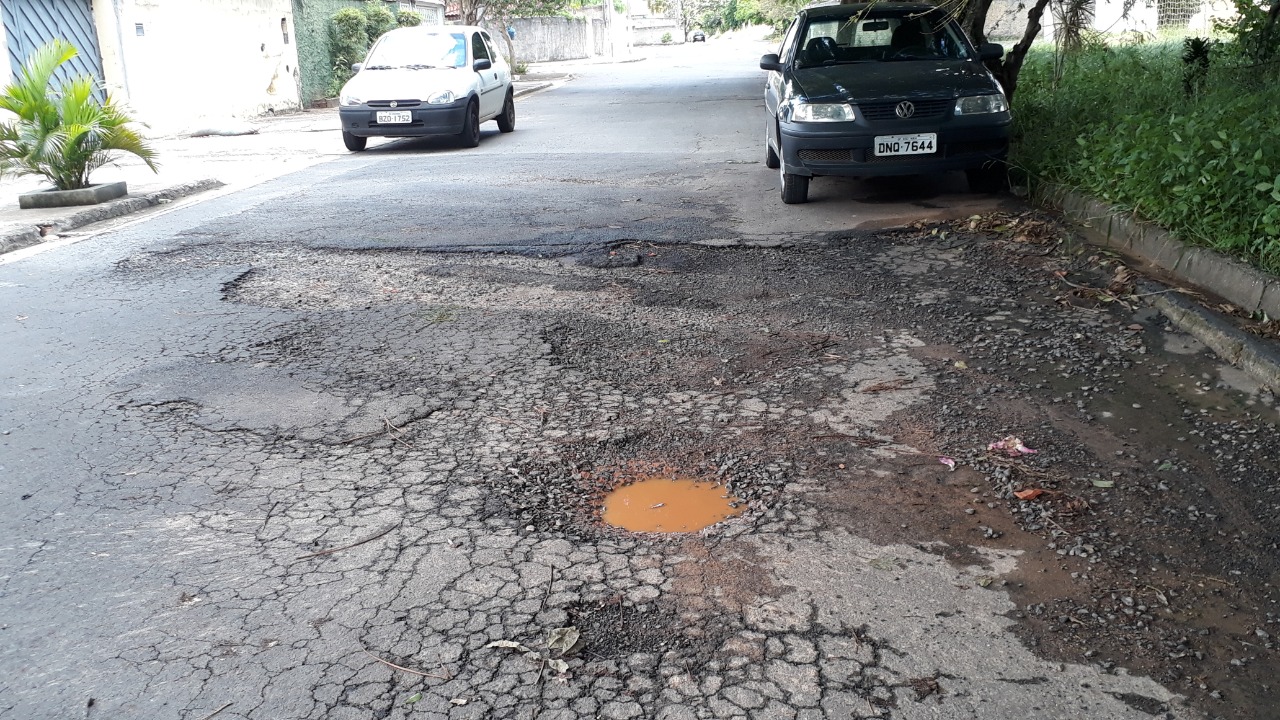 SALA DAS SESSÕES “VEREADOR SANTO RÓTOLLI”, aos 29 de janeiro de 2020.VEREADOR LUIS ROBERTO TAVARES